大王庄村7月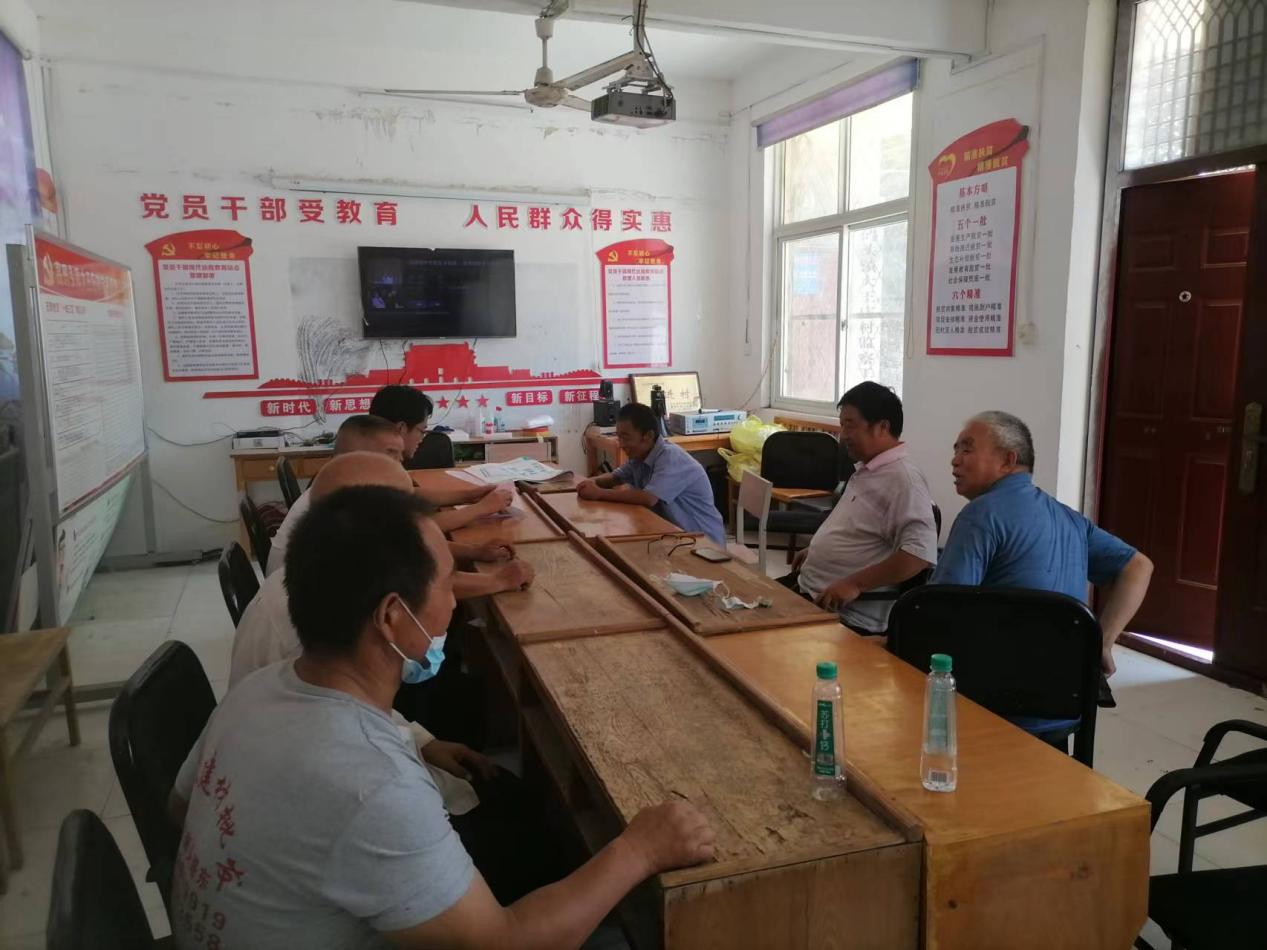 8月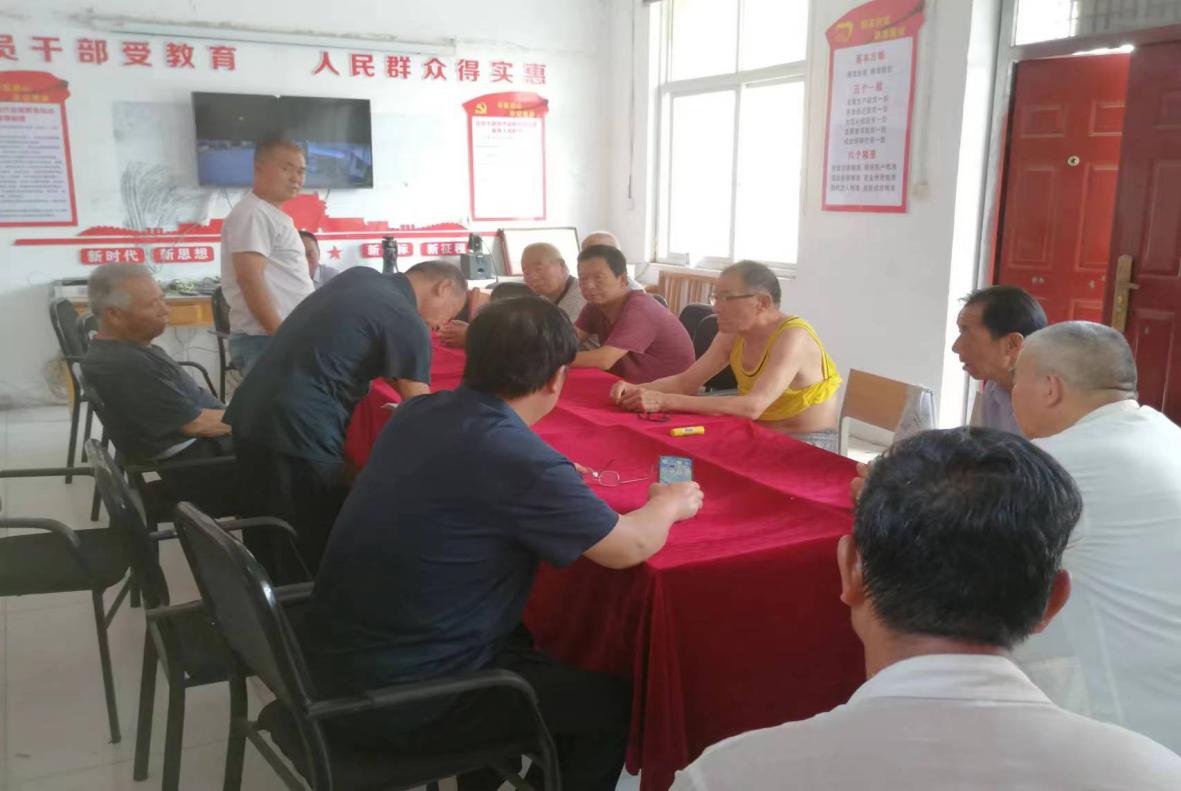 9月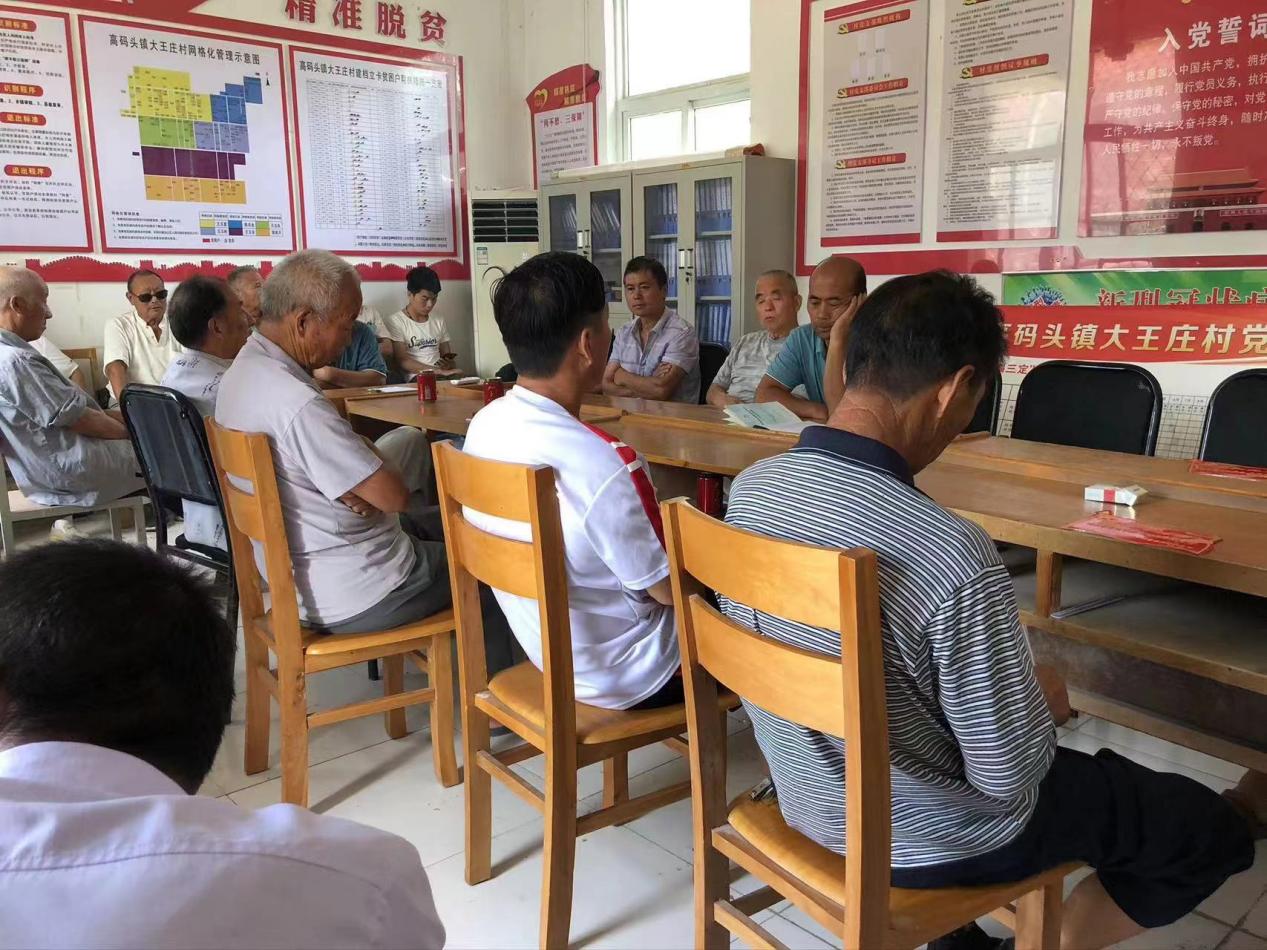 10月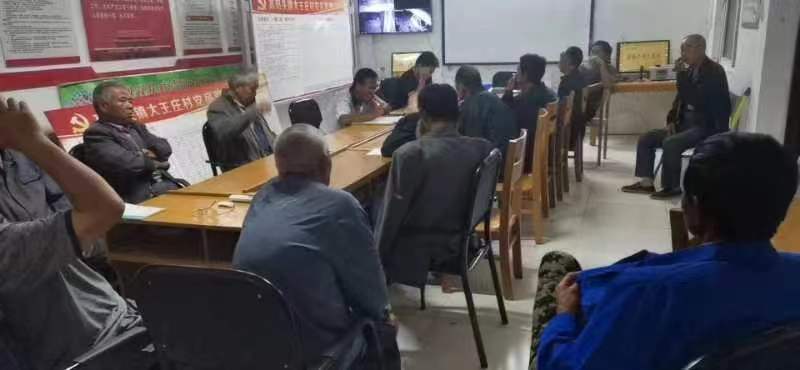 11月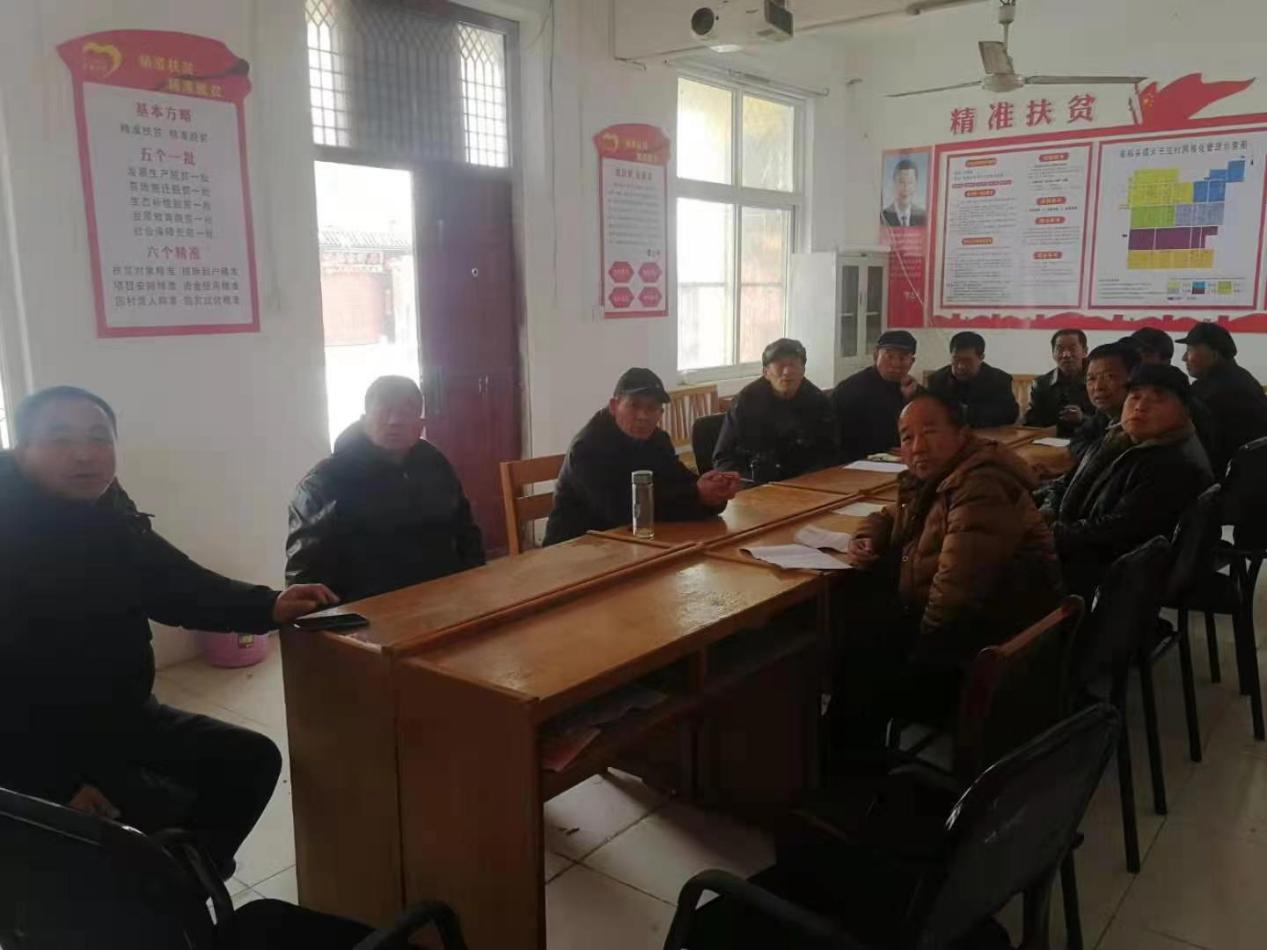 12月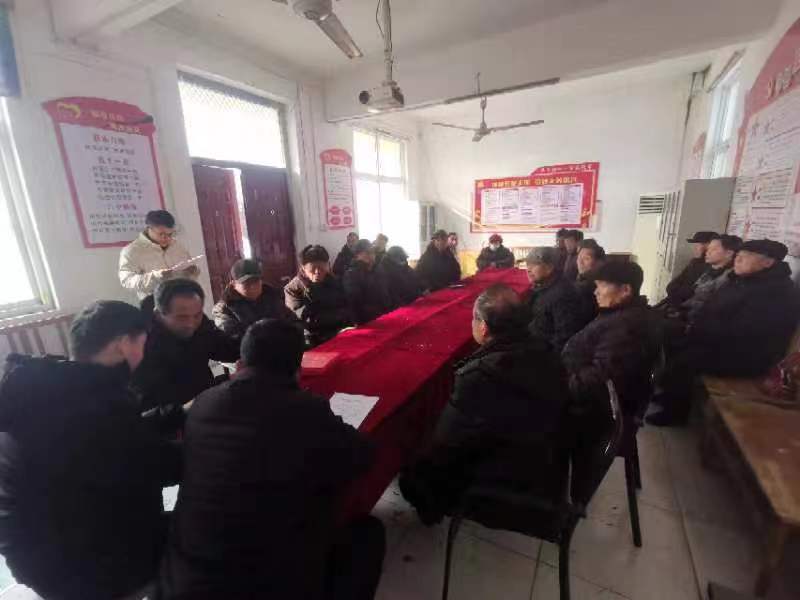 1月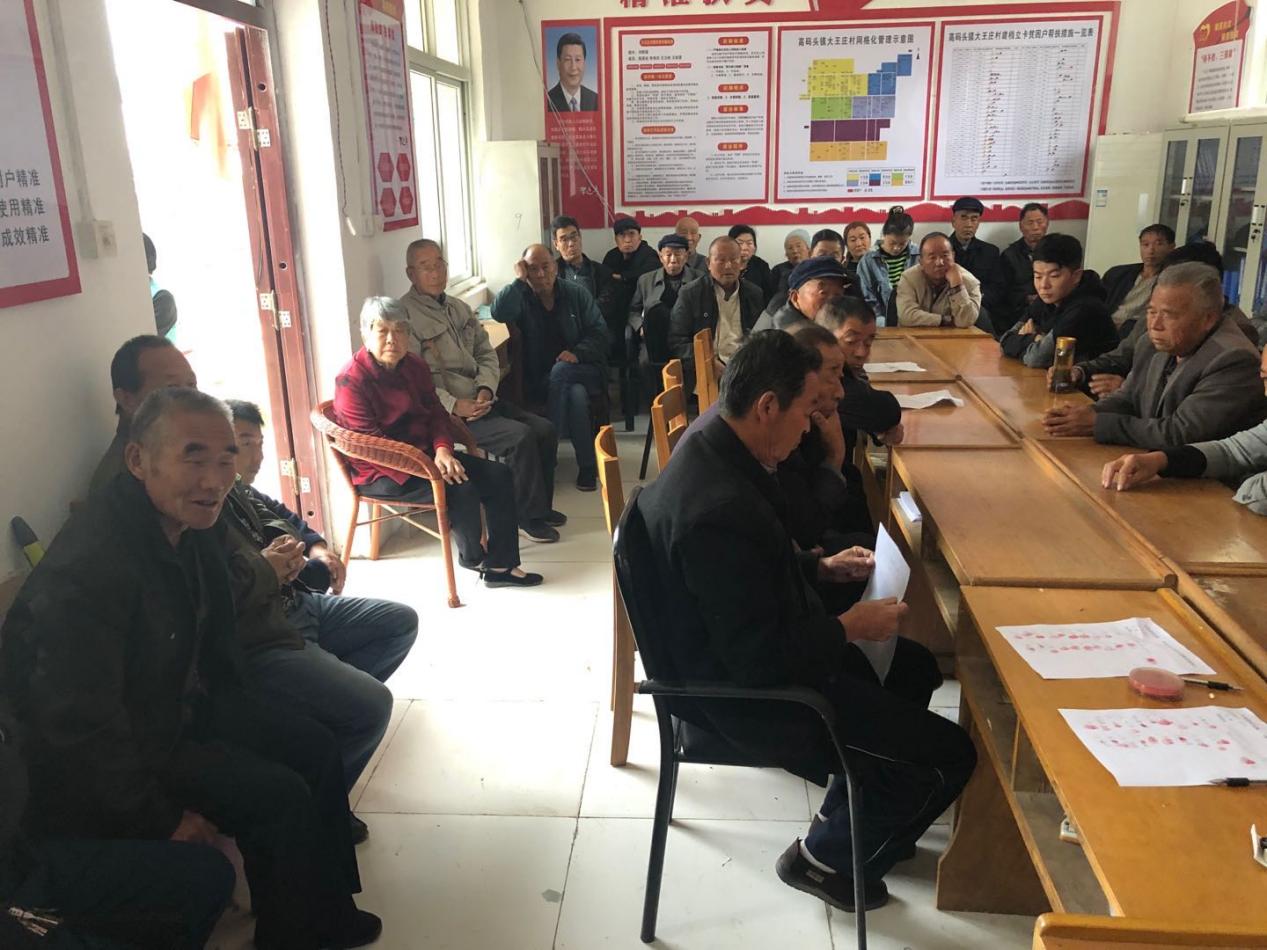 2月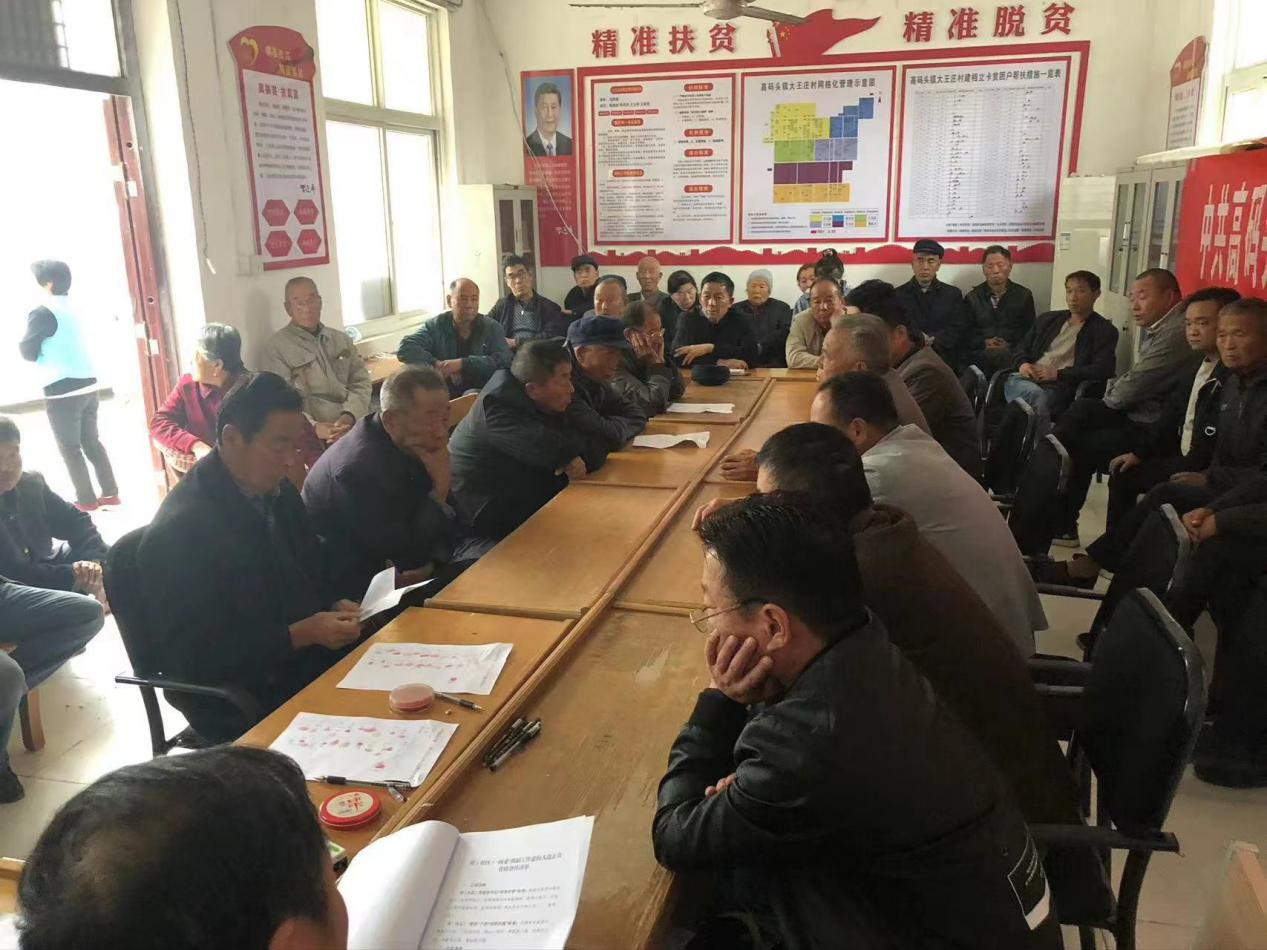 	3月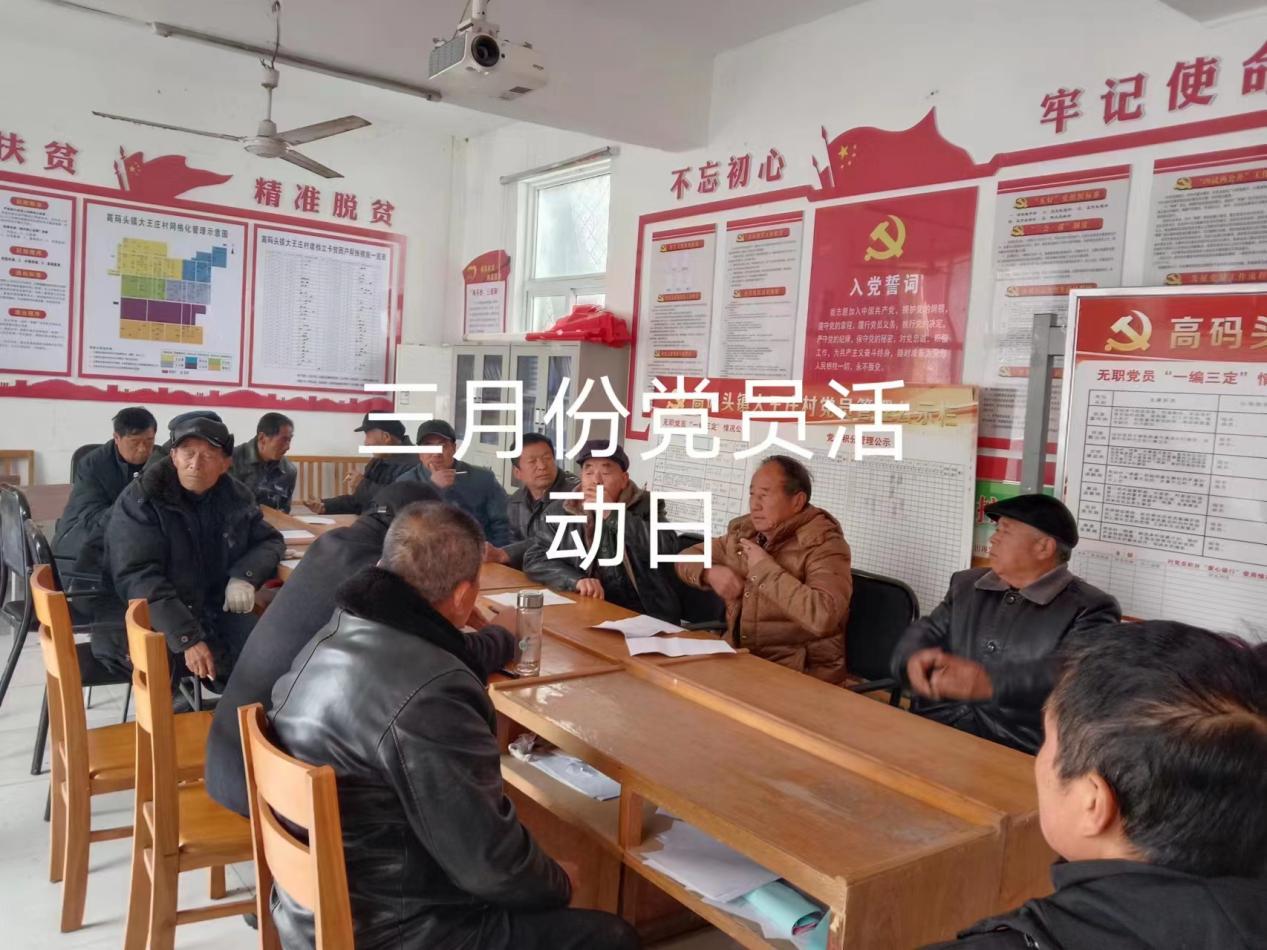 4月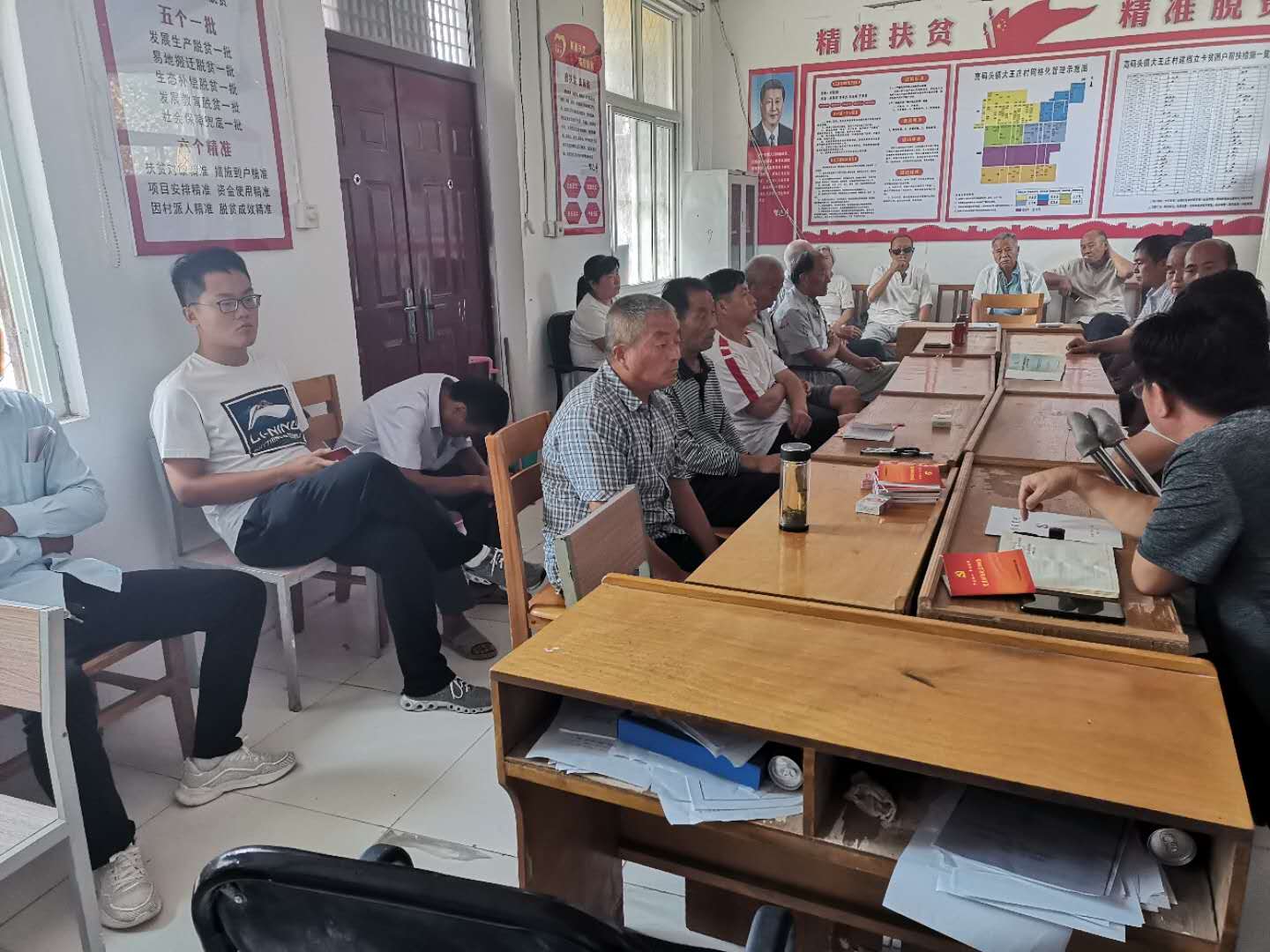 